Муниципальное бюджетное общеобразовательное учреждениесредняя  общеобразовательная школа № 14 г. НевинномысскаОтчет о работепервого потокалагеря с дневным пребыванием детей муниципального бюджетного общеобразовательного учреждения средней общеобразовательной школы № 14 города Невинномысска«Солнышко»Профильная смена: гражданско-патриотическое воспитание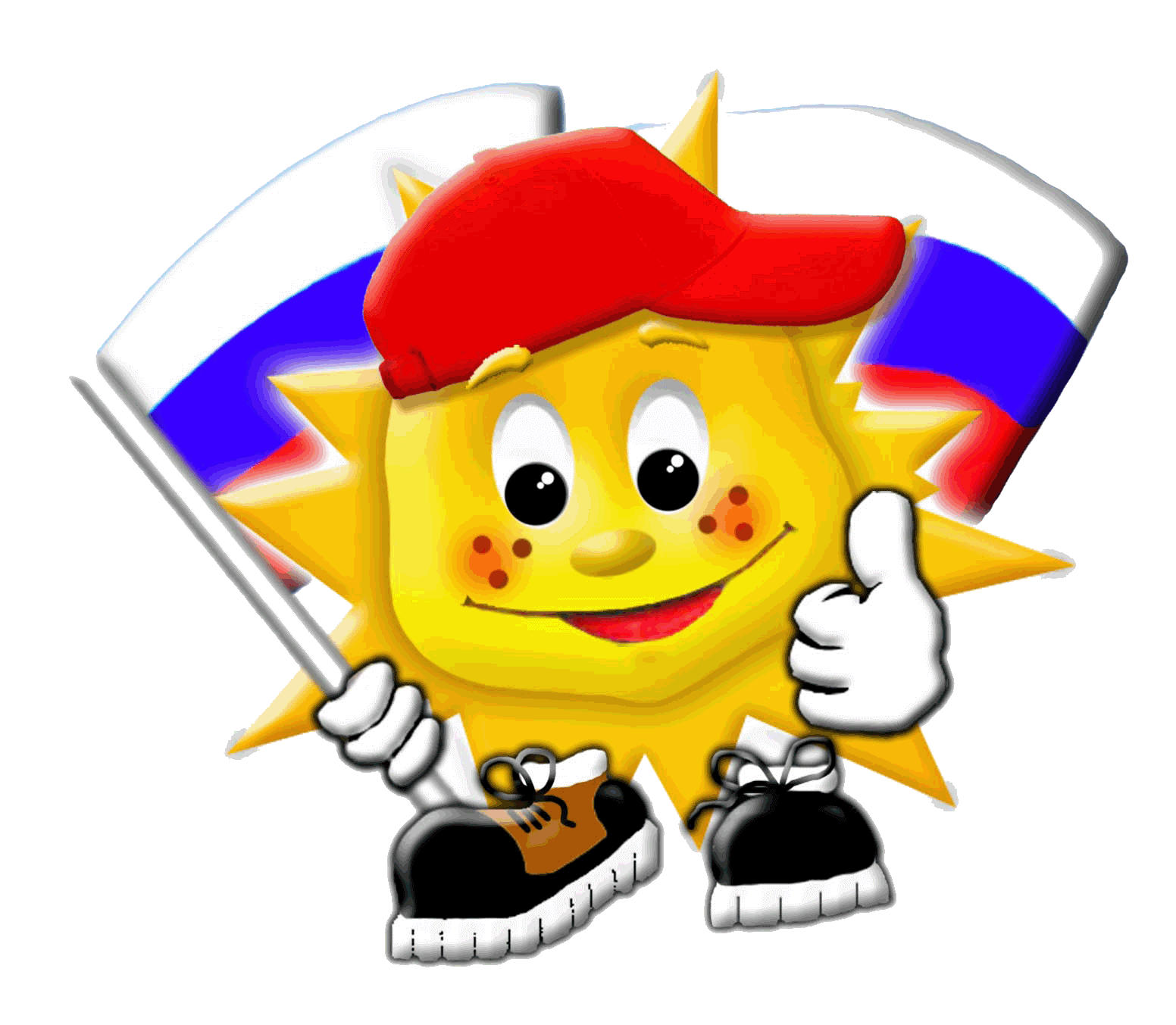 Начальник лагеря: Стрижавчук Н.С.Невинномысск, 2017 г.Как здорово, что кто–то когда–тоРешил детишкам радость подарить.Для этого всего лишь было надоПри школе летний лагерь им открыть.И каждый день как чудное мгновенье,Как праздник: состязанья, дни рожденья,Концерт и конкурсы, поиск клада.А за победу – сладкая  награда!И не ругает нас никто –Всем кажется, что так и надо!Какой восторг, какой успех!Приносит детям лагерьЗдоровье, радость, смех!«Лето – это маленькая жизнь!»Организация летних оздоровительных лагерей  - одна из интереснейших и важнейших форм работы с обучающимися во время  летних каникул. Основная миссия лагеря дневного пребывания - организация свободного времени детей, их отдыха, укрепления здоровья в летний период. На базе муниципального бюджетного общеобразовательного учреждения средней общеобразовательной школы № 14 г. Невинномысска с 01 по 22 июня 2017 года работал летний лагерь с дневным пребыванием детей «Солнышко», (профильная смена: гражданско-патриотическое воспитание, профильная программа «Родина моя»).Режим работы лагеря с 8.30 до 14.30, выходной  - воскресенье.Лагерь посещали 100 детей в возрасте от 7 до 13 лет включительно. Было сформировано четыре отряда без организации сна. Преимущественно лагерь посещали дети из семей, нуждающихся в особой защите государства: малообеспеченных (14%), неполных (28 %), многодетных (14 %) семей, опекаемые (6 %). Для ежедневного отдыха детей были обустроены: игровая комната, комната отдыха, места для проведения гигиенических процедур. С целью закаливания,  укрепления физического и духовного здоровья лагерю был предоставлен спортивный зал. Актовый зал был предназначен для реализации креативной линии, индивидуальных особенностей детей, социализации ребенка в коллективной деятельности через разнообразные формы и методы организации досуга.В распоряжении детей были: музыкальный центр, настольные игры, мячи. Работали библиотека, компьютерный класс.Программа «пришкольного летнего  лагеря разработана в соответствии с концепцией патриотического воспитания граждан Российской Федерации и государственными программами «Патриотическое воспитание граждан РФ на 2015 – 2020 г» и предназначена для воспитанников детского лагеря «Солнышко» МБОУ СОШ № 14 г. Невинномысска на июнь 2017 года.Профильная смена определяла содержание, основные пути развития гражданско - патриотического воспитания в летнем оздоровительном лагере и направлена на воспитание патриотизма и формирование гражданственности.Гражданско-патриотического воспитания имеет большое значение для решения ряда воспитательных и социальных проблем.Основная задача профильной смены заключалась не только в воспитании чувства патриотизма и гордости за свою страну, Родину, но и в воспитании толерантности, взаимопонимания. Наша страна многонациональна, и людям, живущим рядом, много приходится переживать: любовь, вражду и даже ненависть. Именно жизненные перипетии помогают людям лучше узнать себя и окружающих и научиться жить вместе, стоит лишь только сделать шаг навстречу друг другу.Цель профильной смены : создание условий для формирования в детях чувства патриотизма, любви к Родине и гордости за свою страну.Для достижения поставленной цели решались следующие задачи:Формирование гражданских качеств: любовь к Родине, патриотизм, ответственность и т.п.;Воспитание уважения к символам и атрибутам нашего государства;Формирование духовно-нравственного отношения к природе и приобщение к культуре предков, к традициям и обычаям русского народа, привитие чувства любви к родному краю.Развитие у ребят разнообразных практических навыков: самоорганизации и самоуправления, общественной активности и дисциплины, личностного развития, духовного и физического оздоровления, развитие творческих способностей.Повышение культуры межличностных отношений и межнациональных отношений;Знакомство с традициями и обрядами народов, проживающих на города, и края;Развитие детского самоуправления;Пропаганда здорового образа жизни;Развитие социально значимых качеств в ребенке;Формирование мотивации применения накопленных знаний, умений, навыков в повседневной жизни.Были разработаны и утверждены следующие документы:Положение о летнем лагере с дневным пребыванием «Солнышко» (профильная смена: гражданско-патриотическое воспитание).Программа  деятельности летнего лагеря с дневным пребыванием «Солнышко» (профильная смена: гражданско-патриотическое воспитание).План мероприятий летнего лагеря с дневным пребыванием «Солнышко» (профильная смена: гражданско-патриотическое воспитание).Режим дня летнего лагеря с дневным пребыванием «Солнышко» (профильная смена: гражданско-патриотическое воспитание).Должностные инструкции начальника лагеря, воспитателя, вожатого, повара и уборщика служебных помещений.Обеспечено методическое сопровождение:Методический материал, соответствующий программе  деятельности лагеря по организации отдыха и занятости детей;Реквизит для проведения отрядных дел;Диагностический материал для отслеживания результатов педагогической деятельности и деятельности воспитанников лагеря, подведения итогов, обеспечения гласности достигнутых успехов и результатов. Для реализации задач лагеря с дневным пребыванием детей в полном объеме использовались такие формы, как экскурсии, прогулки, соревнования, конкурсы, викторины, беседы.Ожидаемые результаты и способы оценки результативности реализации программы:Во время организации смены использовались индивидуальные и игровые формы работы с отдыхающими.Для каждого ребёнка в лагере были созданы все условия, чтобы отдохнуть и укрепить свое здоровье, проявить свои способности.В лагерне работали:начальник лагеря;воспитатели;медицинский работник.Им помогали вожатые-старшеклассники Ткаченко Елизавета, Рыбникова Милена, Хачатурян Наталия, Семененко Александра, Журба Лолита, Тряпицына Анастасия, Мюнц Эрна. Благодаря всем жизнь ребят  в лагере стала веселой и незабываемой.  Они  дали   возможность каждому ребенку проявить  своитворческие , физические  и  умственные способности .    С 1 июня начал работу школьный лагерь. Открытие лагеря прошло под названием «Здравствуй, это я!».Дети с удовольствием приняли участие  в конкурсно-развлекательной программе.  Очень весело прошли игры  на знакомство, после чего ребята представили названия своих отрядов.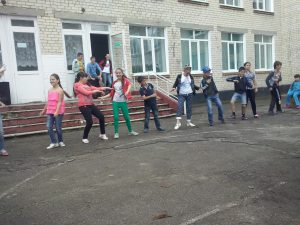 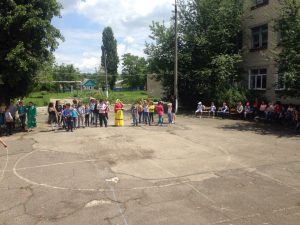 Каждое утро начиналось с зарядки. После зарядки все шли подкрепиться в столовую, где их ждали заботливые повара и вкусная здоровая еда.   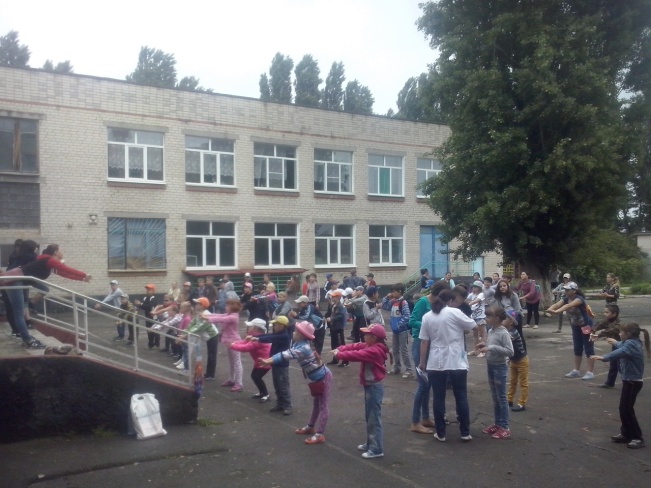 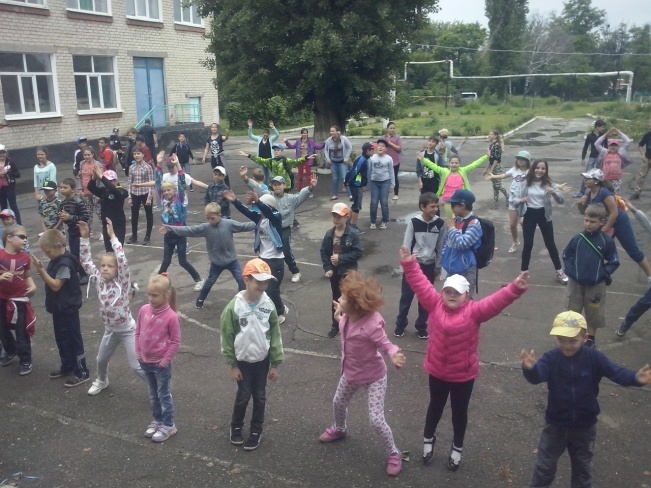 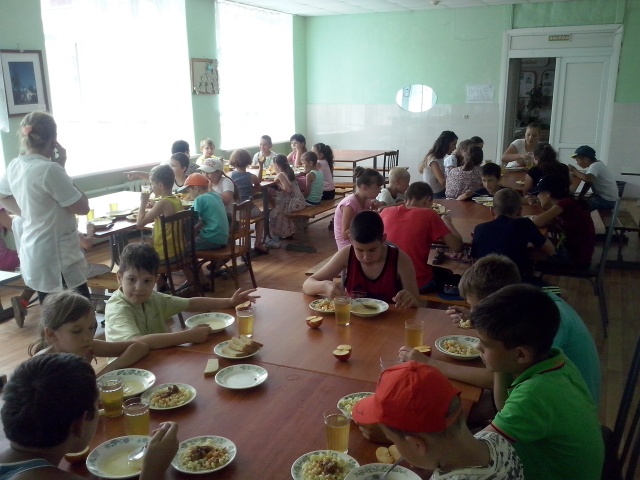 В течение смены проводились мероприятия по патриотическому воспитанию, пропаганде здорового образа жизни. В гости к ребятам приходила медицинский работник школы с циклом бесед о гигиене. 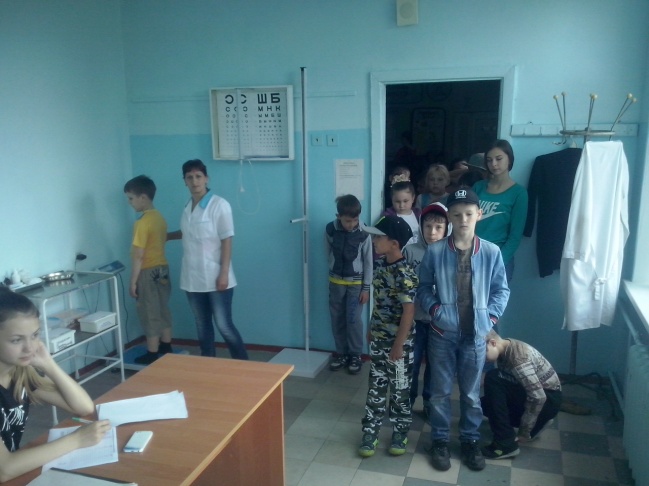 02.06.17 в парке Шерстяник прошел грандиозный праздник посвященный Дню защиты детей.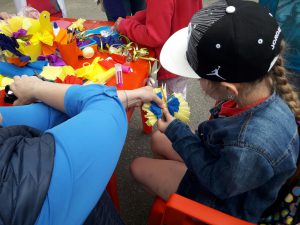 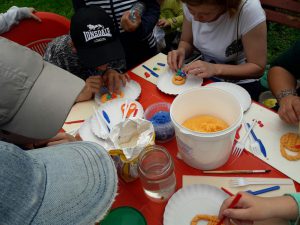 После концерта ребята с удовольствием приняли  участие в  Веселых стартах.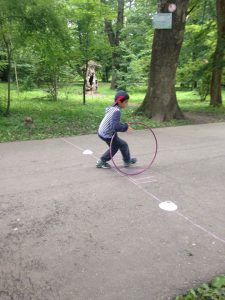 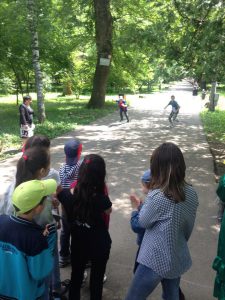 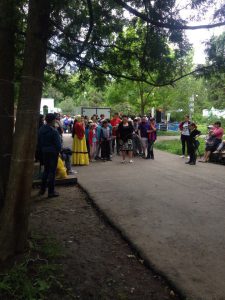 03.06.17  в лагере прошел день под названием «Я рисую». Дети рисовали мелками на асфальте. Но больше всего ребятам понравилась игра  «Лабиринт».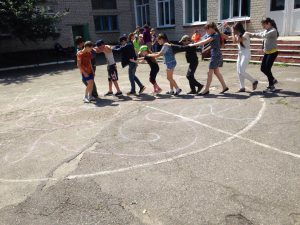 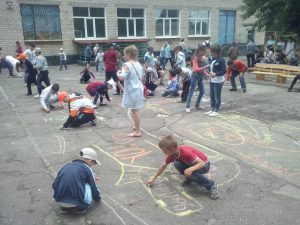 05.06.17  был объявлен  днем защиты экологии,  ребята приняли участие в  игре-турнире по экологии « ЗЕМЛЯНАМ, ЧИСТУЮ ПЛАНЕТУ»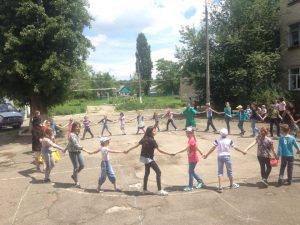 06.06.17 в день рождения А.С. Пушкина, в лагере прошел конкурс рисунков « По страницам сказок А.С. Пушкина», а также ребята с удовольствием рассказывали стихи А.С. Пушкина.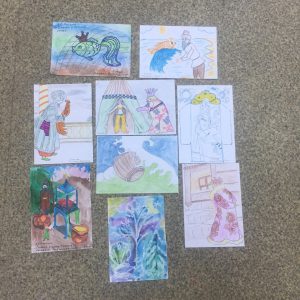 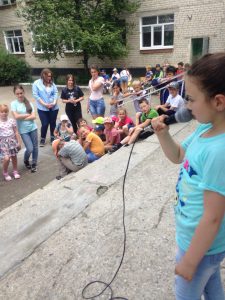 07.06.17 в лагере прошел день «Колесо истории»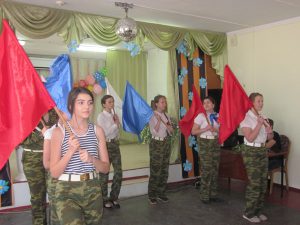 08.06.17 в лагере прошел день «Строя и песни»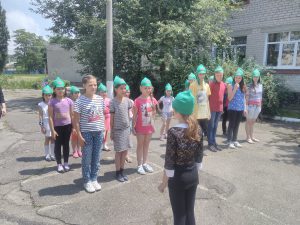 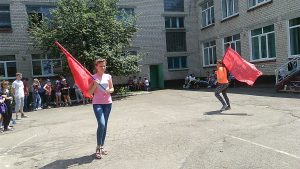 09.06.17 в лагере прошел день под названием « мы в объективе» , ребята провели  фото сессию  «как нам хорошо вместе» в фабричном парке, а также прошел конкурс « Лучшая фотография», «Лучший фотограф».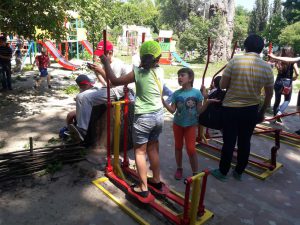 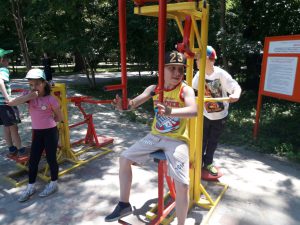 10.06.17 прошел мастер-класс «символы России» и музыкальный час мы поем о России.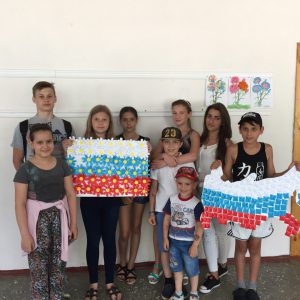 13.06.17 в лагере прошел день  ПДД. Ребята с интересом слушали инспектора, и задавали интересующие их вопросы.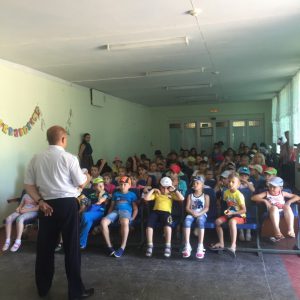 14.06.17 в лагере прошел день музея. В городском парке прошла городская игра «Зарничка-2017», где активное участие приняла наша команда.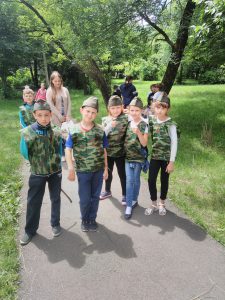 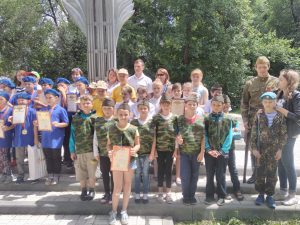 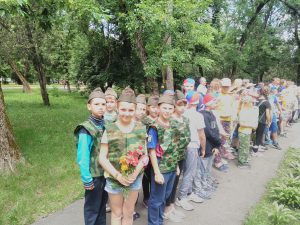 15.06.17 в лагере прошел день «Российского кино»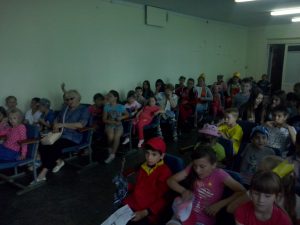 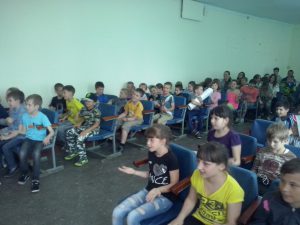 16 и 17 июня в лагере проходили тренировки к городскому фестивалю воздушных змеев. Ребята хорошо подготовились и показали свое мастерство 17 июня  на соревнованиях которые проводились на территории
СК «Олимп».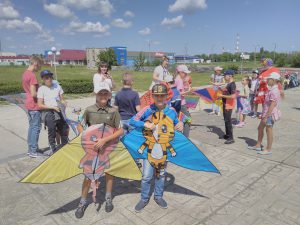 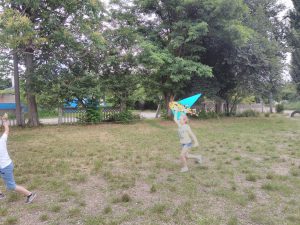 В результате реализации программы ее участники получили определенные знания, умения, навыки работы в органах детского самоуправления, социальной деятельности, познакомились с культурными традициями народов и народностей Российской Федерации. Дети были привлечены к оздоровительным, экскурсионным, спортивным, творческим мероприятиям, и результатом этих занятий было улучшено  их эмоционально-физического состояния. Посещение пришкольного лагеря благотворно сказалось на духовном и интеллектуальном развитии детей. Дети увидели всю красоту и неповторимость своей родины, познакомились с ее историей и природой осознали необходимость бережного отношение к окружающему нас миру и сообществу людей, проживающих в нем.Всё время было проведено ребятами  интересно, с пользой для всех.Ожидаемые результатыСпособы  и методы оценки и проверки результативностиОздоровление и отдых 100 мальчишек и девчонок нашей школыЛисток здоровья, сравнительные результаты контрольного взвешивания детей в начале и в конце потока100 %  участие детей в реализации программы в течение потокаТабель посещаемости лагеря, наблюденияРеализация творческих способностей детей через 100 % занятость в школьных и городских мероприятияхКонкурсы творческих работ, наблюденияМотивация на активную жизненную позицию в формировании патриотизма, здорового образа жизни и получении конкретного результата от своей деятельностиАнкетирование 